Załącznik 1 do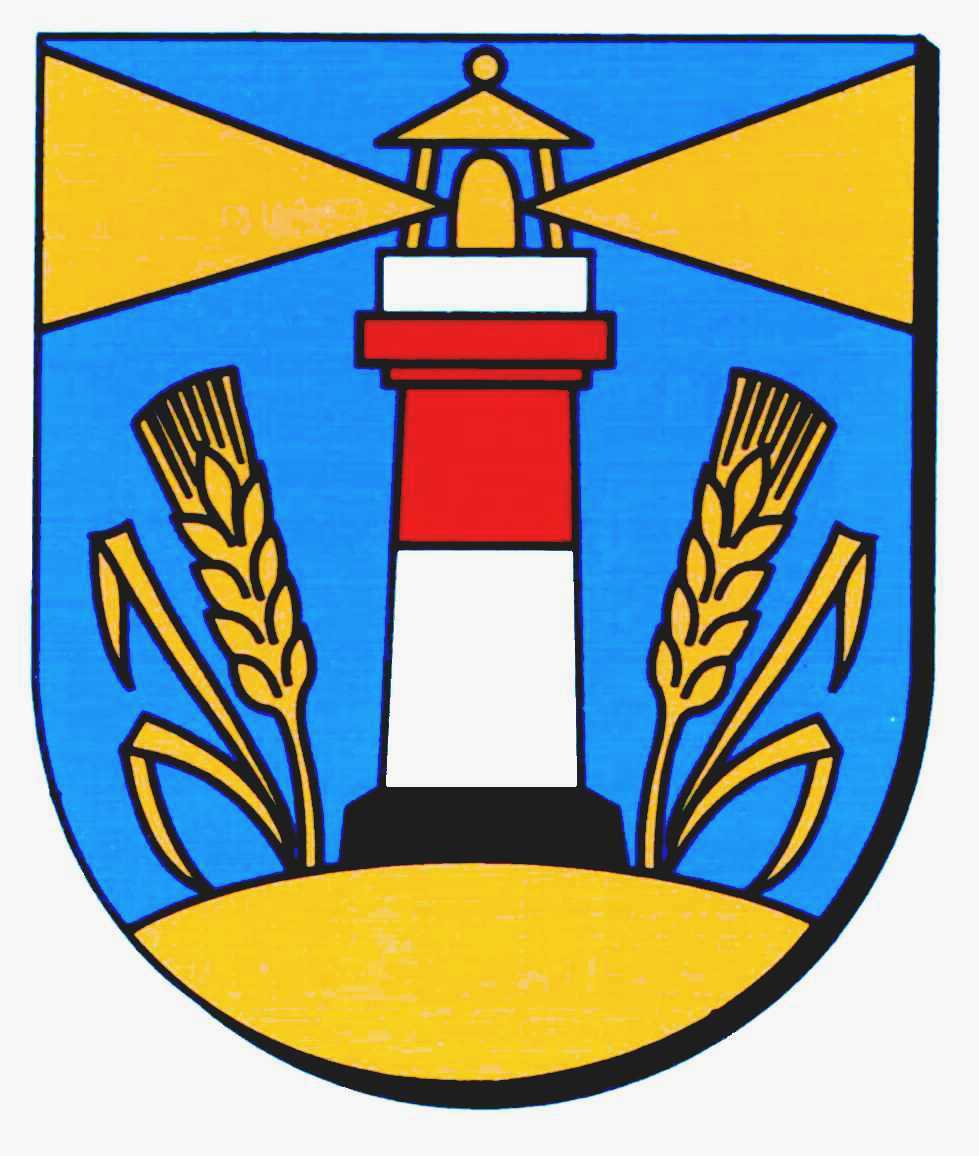 Zarządzenia nr 56 /2022Wójta Gminy Choczewo z dnia 27 kwietnia 2022 rokuKarta zgłoszeniowa do konkursu Piękna Wieś Choczewo 2022 w kategorii „Posesja nierolnicza” ………………………………………………………            ………………………………………………………                    ……………………………...           Imię i nazwisko właściciela/właścicieli                                 Telefon kontaktowy……………………………………………………………………………………………….......                                                Adres: miejscowość, ulica, nr domu Wyrażam zgodę na przetwarzanie podanych osobowych podanych w formularzu zgłoszeniowym do konkursu „Piękna Wieś Choczewo 2022” zgodnie z ustawą z dnia 29 sierpnia 1997 roku o ochronie danych osobowych (Dz.U. z 2015 r., poz. 2135 ze zm.) w celu przeprowadzenia konkursu.   ………….……......, dnia  …………...                                                       ………………..             miejscowość i data 							Podpis 